                                      Утверждаю:Директор МБОУ МО ГК «ООШ № 14»__________ С.Н. Хачатурян08.09.2023 г.Графикконсультаций для подготовки учащихся 9 класса к ГИА – 2024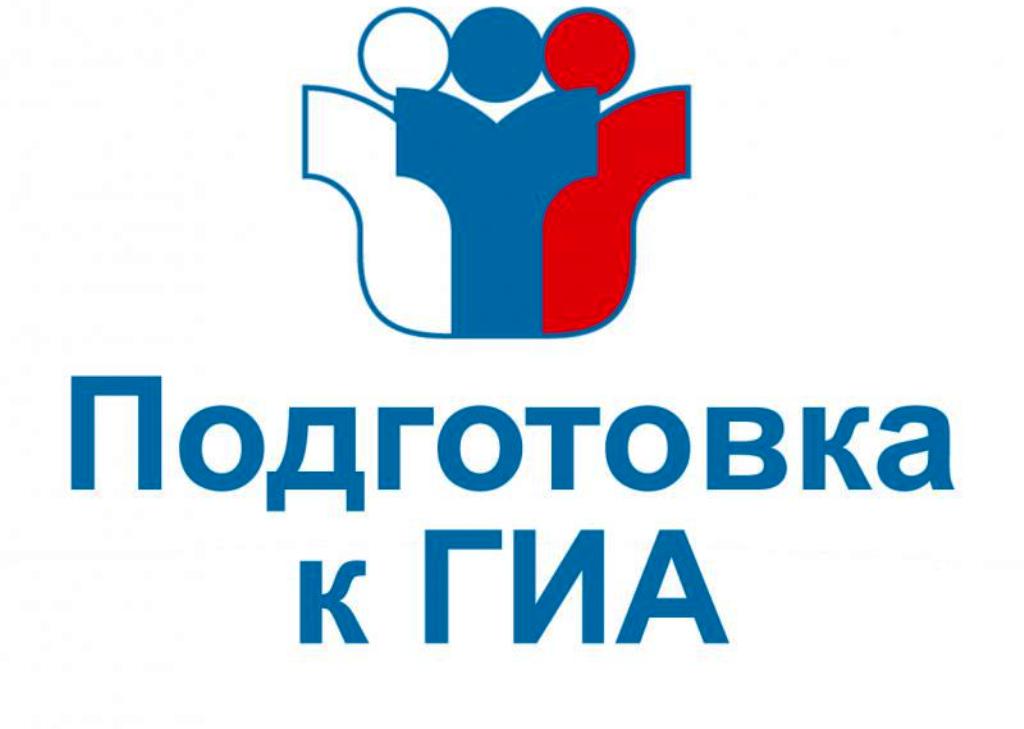 День неделиПредмет Время проведенияОтветственный ПонедельникМатематика13.10 –14.10Гринченко В.А., учитель математикиВторникБиология14.00 – 15.00Задорожко И.А., учитель биологии и географииСредаОбществознание 13.10 – 14.10Быбик А.А., учитель обществознанияЧетвергРусский язык14.10 – 15.10Бондарь Н.А., учитель русского языка и литературыПятницаРабота с психологом13.00 – 14.00Дюбакова Ю.Р., педагог - психолог